2021 Wiltshire 200 Challenge Registration FormName:Email address*:*For receipt of road book only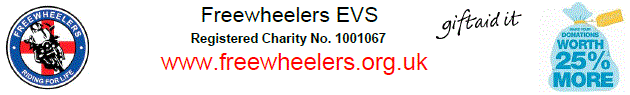 Please return your completed registration form to;wiltshire200challenge@gmail.comPlease make your donation online by bank transfer to: Wilts & Bath Advanced Motorcyclists using your postcode as the reference.Sort code                      52-21-30Account number.        24063746Alternatively if you wish to write a cheque, please print this registration form, complete and send with your cheque to; Keith Johnston, Willow Cottage, Frome Road, Wingfield, Trowbridge BA149LL If you wish to make a further direct donation please see https://www.freewheelers.org.uk/fundraising-activities/In accordance with GDPR this registration form will be destroyed after the event and no personal data will be retainedTitle:First Name:Last Name:Address:Address:Address:Town/City:Town/City:Post Code:I wish to make a donation of £        to be treated as a Gift Aid donation by Freewheelers EVSI wish to make a donation of £        to be treated as a Gift Aid donation by Freewheelers EVSI wish to make a donation of £        to be treated as a Gift Aid donation by Freewheelers EVSI confirm I have paid or will pay an amount of Income Tax and/or Capital Gains Tax for the tax year ending 5th April 2022 that is at least equal to the amount of tax that all the charities or Community Amateur Sports Clubs [CASC’s] that I donate to will reclaim on my gifts for that tax year. I understand that other taxes such as VAT and Council Tax do not qualify. I understand that the charity will reclaim 25p of tax on every £1 that I give.I confirm I have paid or will pay an amount of Income Tax and/or Capital Gains Tax for the tax year ending 5th April 2022 that is at least equal to the amount of tax that all the charities or Community Amateur Sports Clubs [CASC’s] that I donate to will reclaim on my gifts for that tax year. I understand that other taxes such as VAT and Council Tax do not qualify. I understand that the charity will reclaim 25p of tax on every £1 that I give.I confirm I have paid or will pay an amount of Income Tax and/or Capital Gains Tax for the tax year ending 5th April 2022 that is at least equal to the amount of tax that all the charities or Community Amateur Sports Clubs [CASC’s] that I donate to will reclaim on my gifts for that tax year. I understand that other taxes such as VAT and Council Tax do not qualify. I understand that the charity will reclaim 25p of tax on every £1 that I give.